WPS.SAG.272-1/15							Kraków, dnia 16.06.2015 r.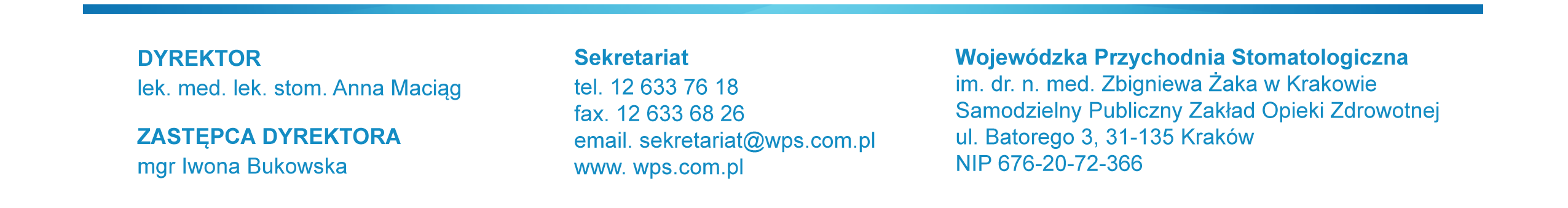 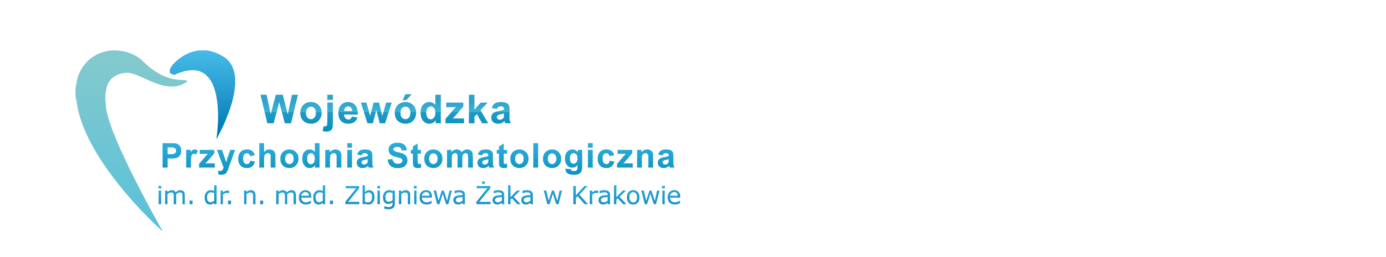 WSZYSCY UCZESTNICY POSTĘPOWANIADotyczy: postępowania o udzielenie zamówienia publicznego nr WPS.SAG.272-1/15 w trybie przetargu nieograniczonego o wartości poniżej 207 000 EURO na:dostawa opatrunków, wyrobów jednorazowego użytku, materiałów stomatologicznych, narzędzi, materiałów i zamków ortodontycznych przez okres 1 roku od dnia podpisania umowy, z podziałem na pakiety: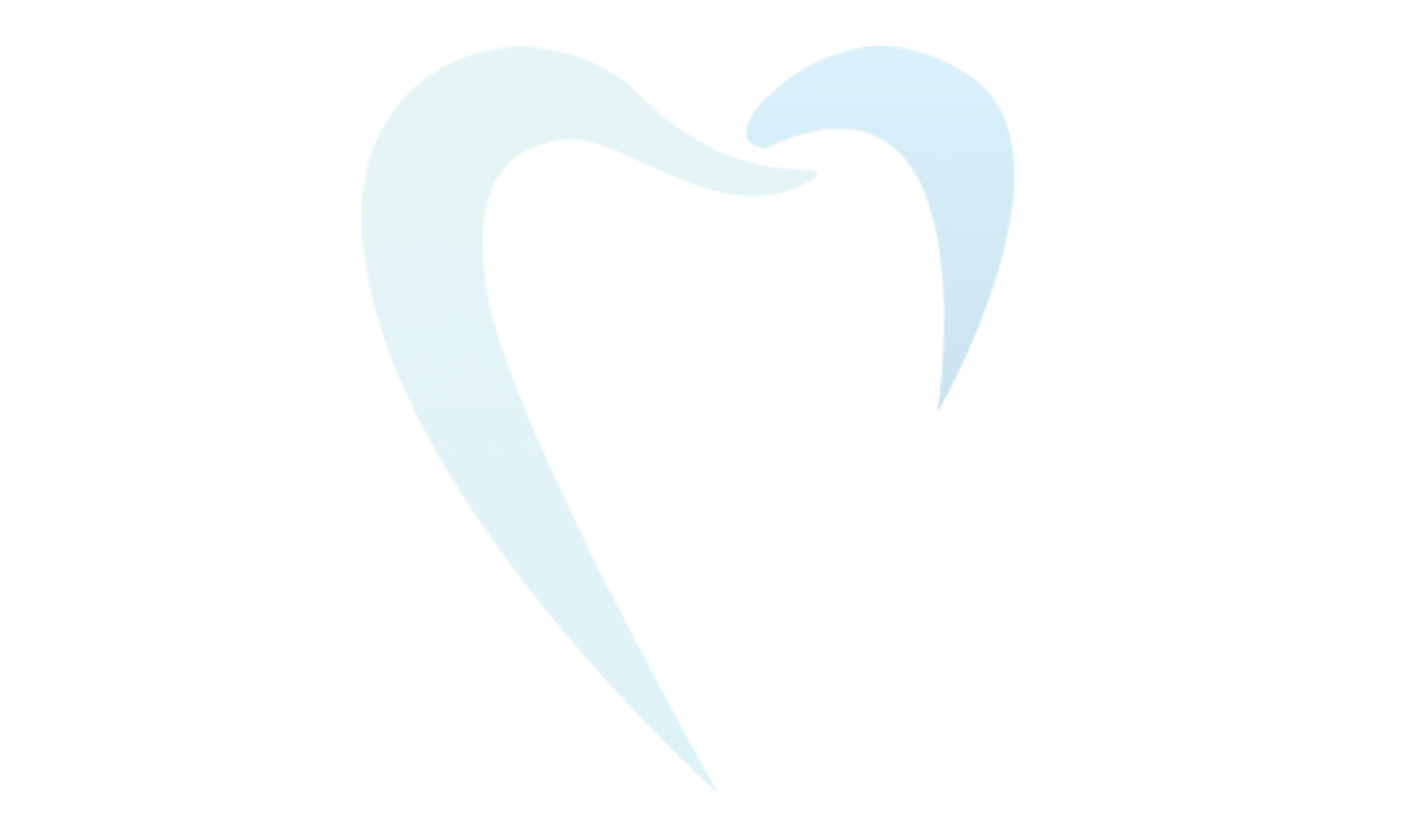 Pakiet I  	OpatrunkiPakiet II  	Wyroby jednorazowego użytkuPakiet III  	Materiały stomatologicznePakiet IV  	NarzędziaPakiet V  	Materiały ortodontyczne APakiet VI	Materiały ortodontyczne BPakiet VII	Zamki ortodontycznePrzedmiot zamówienia obejmuje zakup i sukcesywną dostawę.dostawa narzędzi ortodontycznych, narzędzi do mikrochirurgii oraz sprzętu medycznego, z podziałem na pakiety:Pakiet VIII 	Narzędzia ortodontycznePakiet IX 	Narzędzia do mikrochirurgiiPakiet X	Sprzęt medycznyPrzedmiot zamówienia obejmuje: zakup, dostawę, montaż i szkolenie pracowników Zamawiającego w zakresie obsługi zakupionego sprzętu i narzędzi.Kod CPV 33100000-1 Urządzenia medyczneZawiadomienie o zawarciu umowyWojewódzka Przychodnia Stomatologiczna im. dr. n. med. Zbigniewa Żaka w Krakowie, działając zgodnie z ustawą z dnia 29 stycznia 2004 roku Prawo zamówień publicznych informuje, że w dniu 08.06.2015 roku zostały zawarte umowy z następującymi Wykonawcami: dla Pakietu I – OpatrunkiMIWO – DENT  s.c.Ul. Kielecka 1731-523 Kraków dla Pakietu II – Wyroby jednorazowego użytkuCEZAL WROCŁAW S.A ODDZIAŁ W KRAKOWIEUl. Balicka 11730-149 Krakówdla Pakietu III – Materiały stomatologiczneAQUADENT Ul. Kasprowicza 3031-523 Krakówdla Pakietu IV – NarzędziaMIWO - DENT s.c. Ul. Kielecka 1731-523 Krakówdla Pakietu V – Materiały ortodontyczne APOLKARD sp. z o.o.Ul. Jaroszyka 310-687 Olsztyndla Pakietu VIII – Narzędzia ortodontyczneAESCULAP CHIFA sp. z o.o.Ul. Tysiąclecia 1464-300 Nowy Tomyśldla Pakietu IX – Narzędzia do mikrochirurgii QUADROSTOM Grażyna ZajfrydUl. Rydlówka 5 lok. B 11h30-363 Kraków   Anna FleszarKierownik Sekcji Administracyjno – Gospodarczej 